PROVJERIMO:Pogledaj slike i napiši koje godišnje doba prikazuje koja slika:Proljeće je godišnje doba koje dolazi nakon   JESENI	ZIME	LJETAKako jednim imenom zovemo cvijeće koje najavljuje proljeće? 				Imenuj cvijeće sa slike:U proljeće vrijeme postaje toplije. 		DA		NEPrvi dan proljeća bio je 									Imenuj dvije ptice selice. 								U koje su godišnje doba ptice selice otišle na jug? 					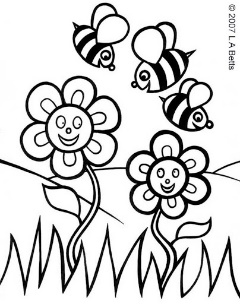 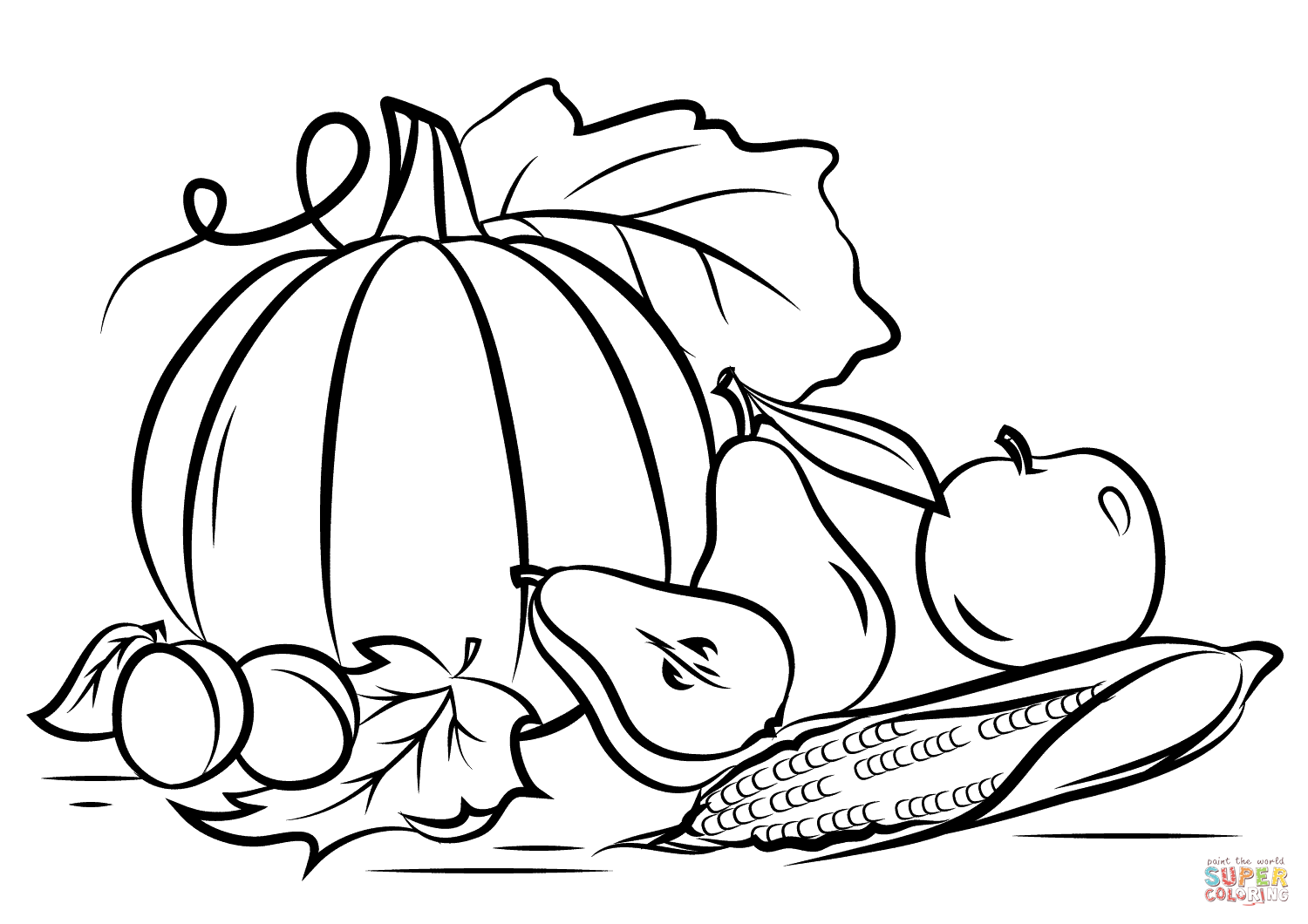 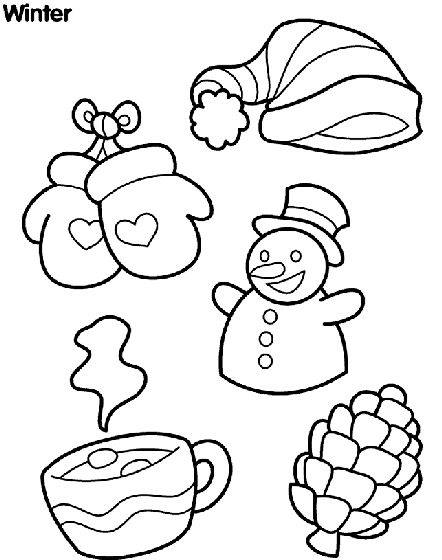 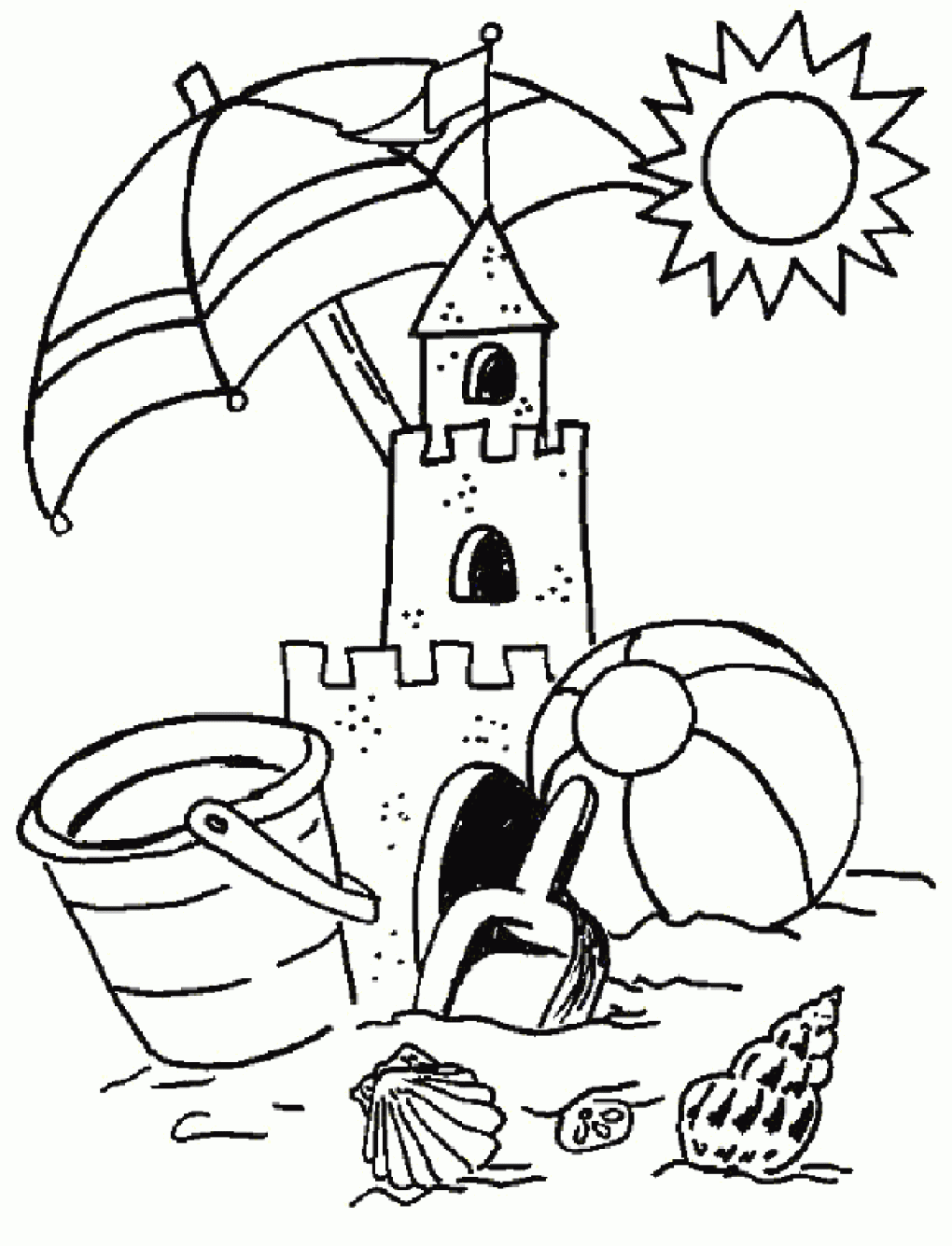 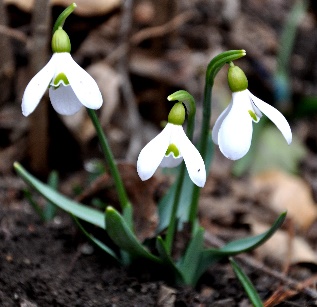 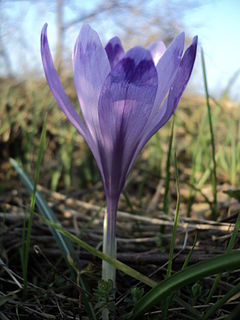 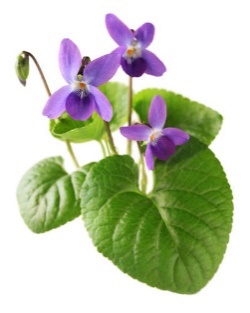 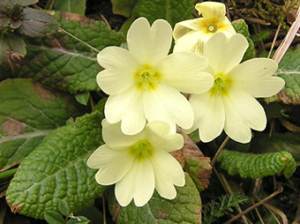 